«День именинника» 

Цель этого праздника - не только поздравление с днем рождения именинников, но и развитие интеллектуально-творческих, организаторских способностей у детей, развитие смекалки, творческой фантазии, умения быстро ориентироваться в обстановке, включаться в коллективную работу и радость окружающих. 

Задачи: 

- воспитывать у детей чувство коллективизма, добиваться поставленной перед собой цели; 

- содействовать развитию положительных эмоций, умения общаться со своими сверстниками; 

- способствовать развитию физических качеств у детей: ловкость, сила, быстрота и др., удовлетворять потребность детей в двигательной активности. 

Предварительная работа: 

- праздник «День именинника» представляет собой творческое соревнование. В конце конкурсной программы именинники принимают поздравления и подарки. Праздник завершается вручением сладких подарков.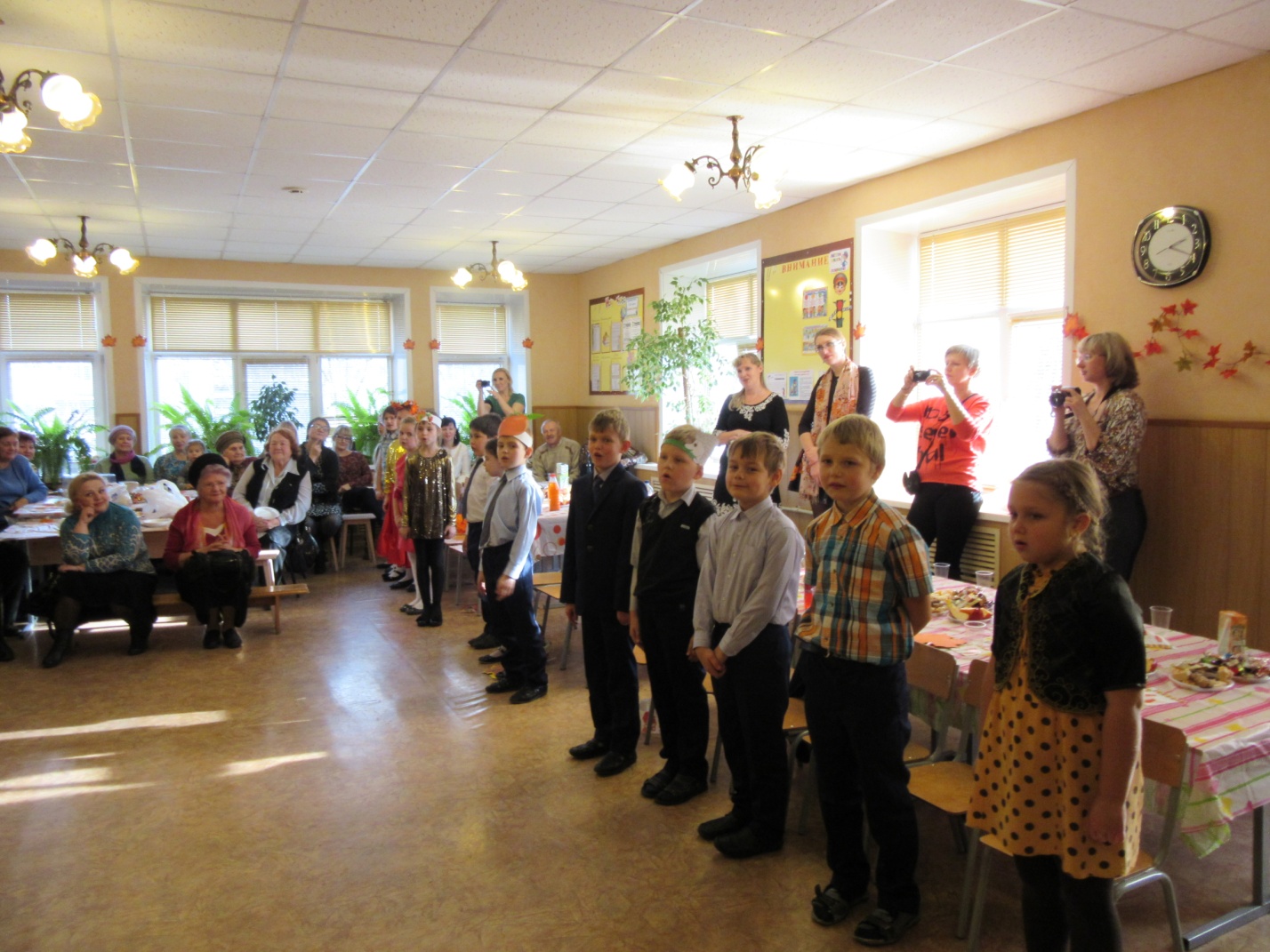 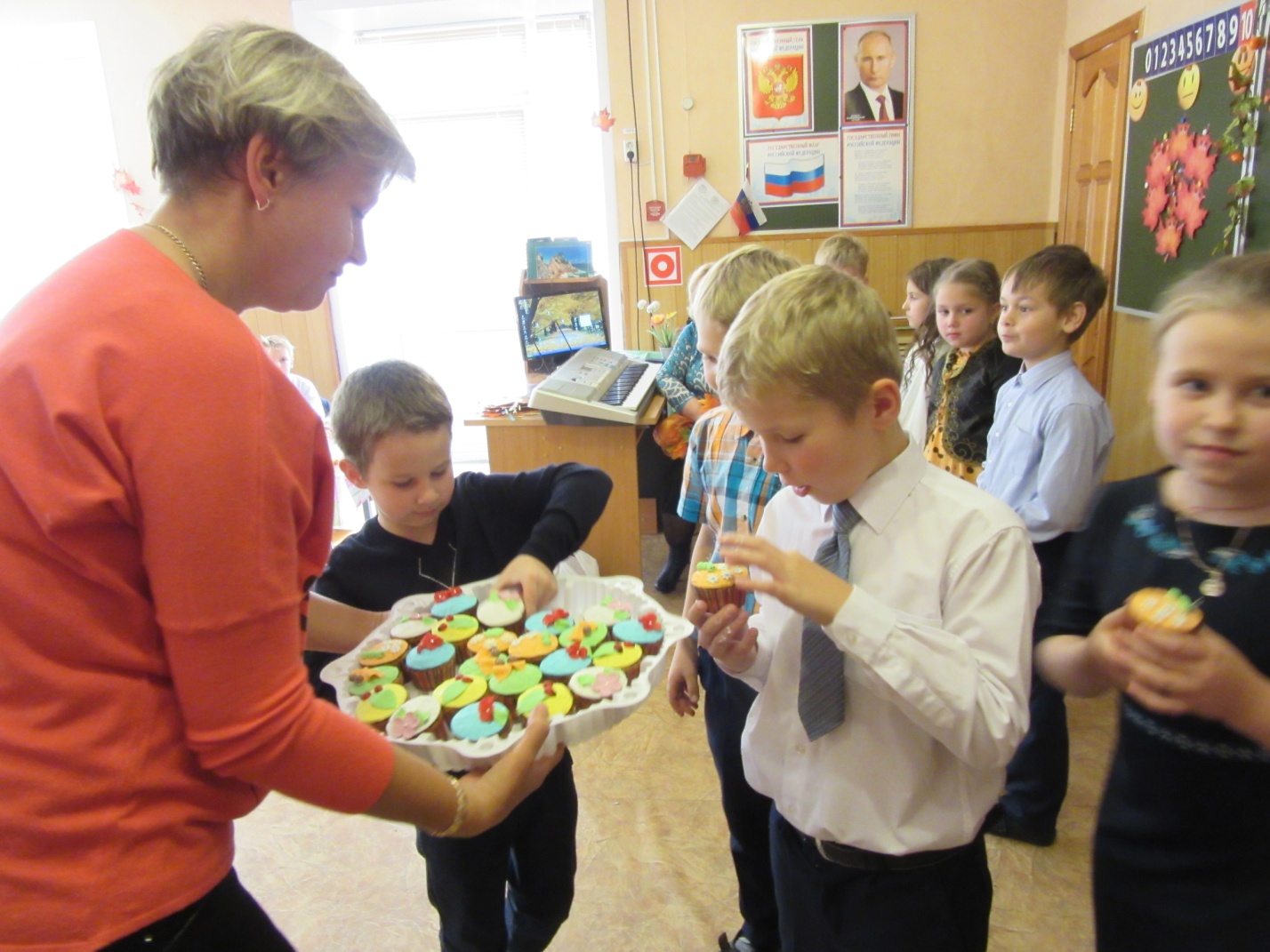 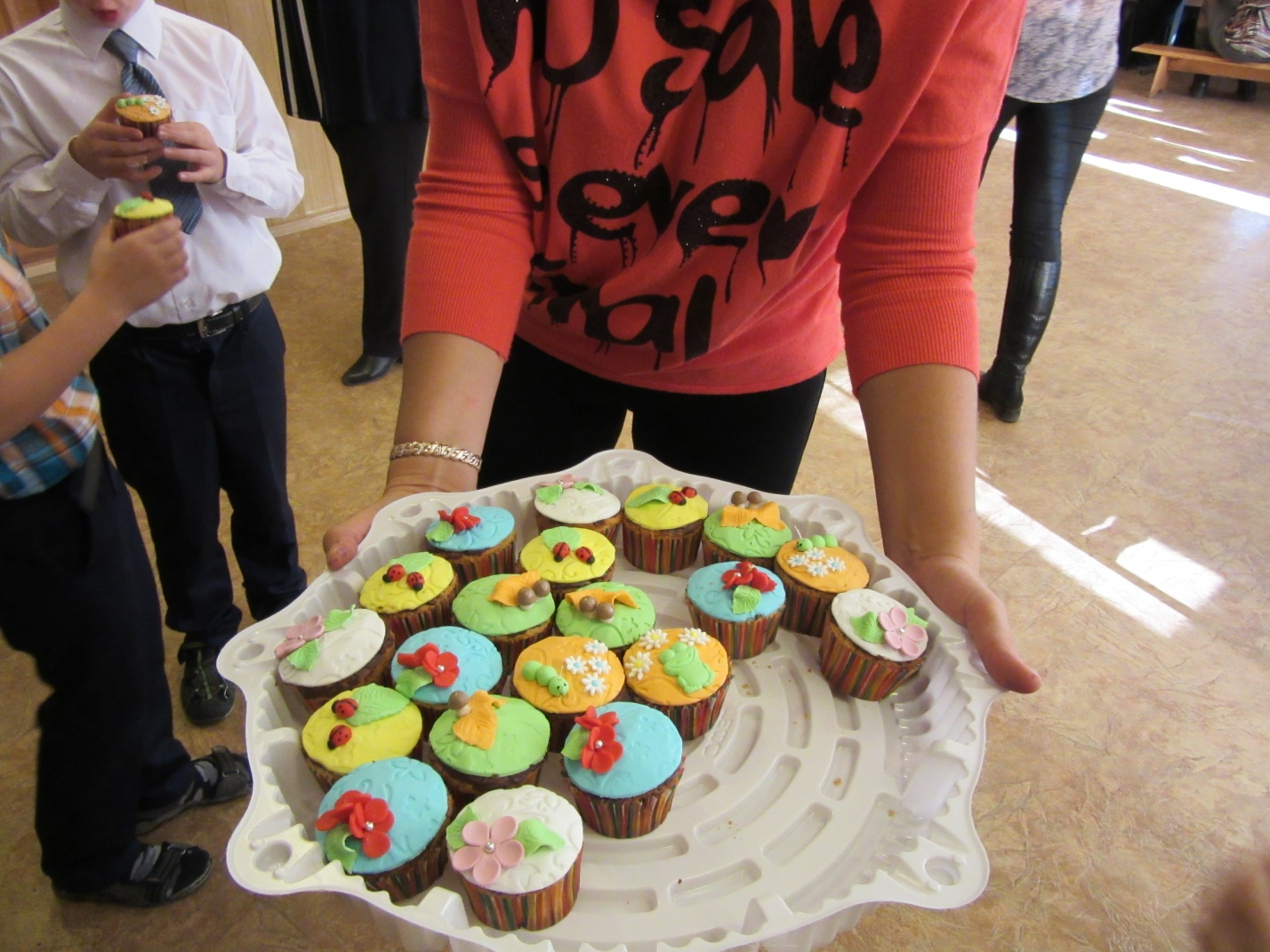 